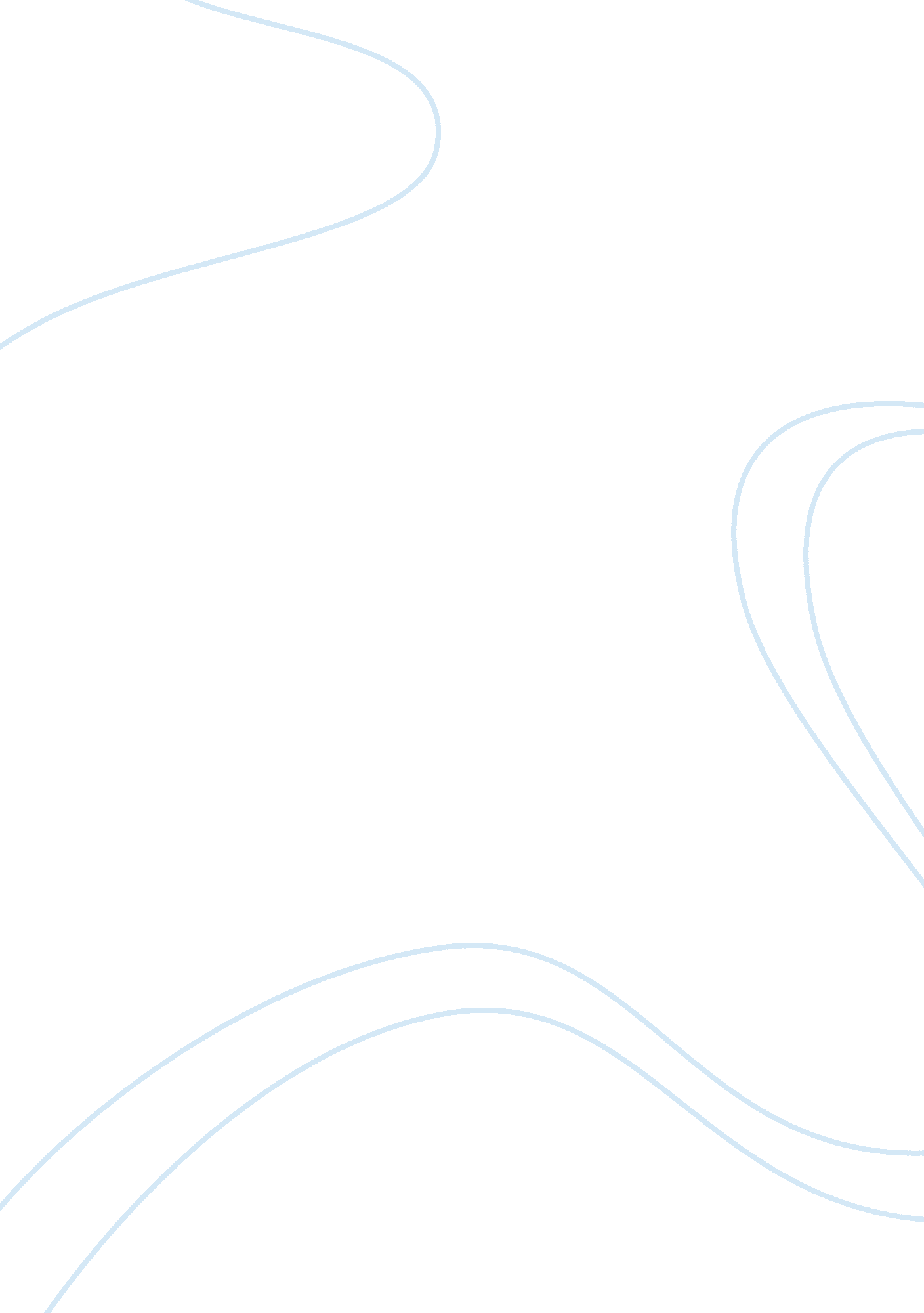 How does failure lead to success?Experience, Failure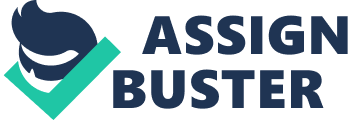 Failurecan lead to success like how you learn from mistakes you can learn from failure. Most people learn life lessons by the mistakes they make. So basically to learn things in life mistakes must be made, at least that's my opinion. Sometimes you can fail at one thing, but in the end you have succeeded in something different. For example how Christopher Columbus failed at finding a new way to Asia, but instead he succeeded n something far more greater. He discovered America. Without his failure America would be left undiscovered for some long amount of time. My own personal failure to success story is one most people wouldn't even call success. Last year I was going down the wrong path in life, I felt like nothing could stop me, like everything I done would have no negative affect on me. Skipping school everyday, doing all the wrong things. All those things got me caught up, I call it failure because I got caught by my school, police, and worst of all my parents. I broke the trust. But all that opened up my eyes, if I didn't fail then who knows where I'd be right now, locked up or six feet under. My failure brought along my success. I started fixing my grades, attitude, and my relationship with myfamily. So in my eyes failure can lead to success, at least It has for me. Like how good things come out of bad things, maybe failure Is consideration, it should be success at finding out some things Just weren't meant to be. As I look back into my past I realize all the times my failure has led to success. I regret none of the things I've done In the past, because they are what makes me who I am today. Like a story written In Ink, you can't erase your mistakes. The times I get caught doing wrong I call that my failure, the times I learn from my failure I call that my success. And with that success always comes after failure. 